ـ فسّري أهمية المحافظة على نظافة الجسم؟................................................................................................................................................................................................................................................................................................................................................................................................................................................................................................................................................ـ أذكري الطريقة الصحيحة للاستحمام؟................................................................................................................................................................................................................................................................................................................................................................................................................................................................................................................................................ـ عدّدي فوائد الاستحمام؟................................................................................................................................................................................................................................................................................................................................................................................................................................................................................................................................................ـ عدّدي الأخطار أثناء الاستحمام؟................................................................................................................................................................................................................................................................................................................................................................................................................................................................................................................................................ـ أذكري الإرشادات الهامة المحافظة على سلامة العينين؟................................................................................................................................................................................................................................................................................................................................................................................................................................................................................................................................................................................................................................................................................................................................ـ كيف تنظفين أذنيك بشكل سليم؟................................................................................................................................................................................................................................................................................................................................................................................................................................................................................................................................................................................................................................................................................................................................ـ عدّدي خطوات تنظيف الأسنان بطريقة صحيحة؟................................................................................................................................................................................................................................................................................................................................................................................................................................................................................................................................................................................................................................................................................................................................ـ أذكري فوائد الأسنان؟................................................................................................................................................................................................................................................................................................................................................................ـ رتّبي خطوات تنظيف الأسنان بطريقة صحيحة؟................................................................................................................................................................................................................................................................................................................................................................................................................................................................................................................................................ـ ما هو السواك؟ وفيم نستخدمه؟................................................................................................................................................................................................................................................................................................................................................................ـ كيف يتم تنظيف اللسان؟................................................................................................................................................................................................................................................................................................................................................................................................................................................................................................................................................ـ ما هو الخيط الطبي؟................................................................................................................................................................................................................................................................................................................................................................ـ بيني أهمية النظافة في المسكن؟................................................................................................................................................................................................................................................................................................................................................................................................................................................................................................................................................................................................................................................................................................................................ـ وضحي أهمية التهوية الجيدة للغرفة؟................................................................................................................................................................................................................................................................................................................................................................................................................................................................................................................................................................................................................................................................................................................................ـ ما العلاقة بين نظافة غرفة النوم وتهويتها بصفة مستمرة وصحة الإنسان؟................................................................................................................................................................................................................................................................................................................................................................................................................................................................................................................................................................................................................................................................................................................................ـ وضحي أهمية ترتيب السرير بشكل يومي؟................................................................................................................................................................................................................................................................................................................................................................................................................................................................................................................................................................................................................................................................................................................................ـ عدّدي خطوات ترتيب السرير؟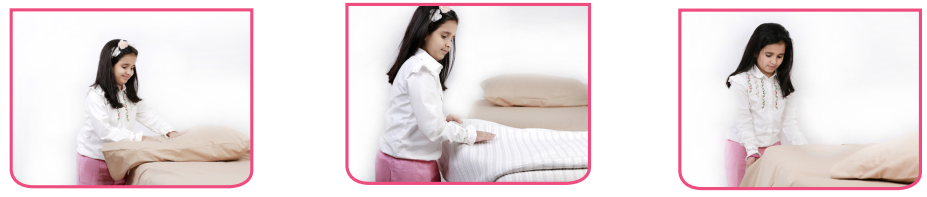 ................................................................................................................................................................................................................................................................................................................................................................................................................................................................................................................................................................................................................................................................................................................................ـ وضحي أهمية العناية بالمكتب؟................................................................................................................................................................................................................................................................................................................................................................................................................................................................................................................................................................................................................................................................................................................................ـ عدّدي الخطوات التي ينبغي عليك اتباعها بالعناية بمكتبك لكي تتمكني من مراجعك دروسك بيسر وسهولة؟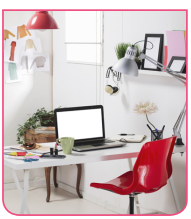 ................................................................................................................................................................................................................................................................................................................................................................................................................................................................................................................................................................................................................................................................................................................................................................................................................................................................................................................ـ أذكري مواصفات الملابس المدرسية؟................................................................................................................................................................................................................................................................................................................................................................................................................................................................................................................................................ـ ماذا تفعلين عند ارتداء الملابس؟................................................................................................................................................................................................................................................................................................................................................................................................................................................................................................................................................ـ ماذا تفعلين بملابسك بعد خلعها؟................................................................................................................................................................................................................................................................................................................................................................................................................................................................................................................................................ماذا يقصد بالملابس الداخلية؟................................................................................................................................................................................................................................................................................................................................................................................................................................................................................................................................................ـ ما المقصود بالجورب؟................................................................................................................................................................................................................................................................................................................................................................................................................................................................................................................................................ـ كيف نغسل الجوارب بطريقة صحيحة؟................................................................................................................................................................................................................................................................................................................................................................................................................................................................................................................................................ـ عدّدي خطوات غسل الجوارب الملونة؟................................................................................................................................................................................................................................................................................................................................................................................................................................................................................................................................................ـ عددي خطوات غسل الجوارب البِيض؟................................................................................................................................................................................................................................................................................................................................................................................................................................................................................................................................................ما المقصود بالإبرة؟................................................................................................................................................................................................................................................................................................................................................................ـ ما المقصود بالناظم؟................................................................................................................................................................................................................................................................................................................................................................ـ ما المقصود بخيوط التطريز؟................................................................................................................................................................................................................................................................................................................................................................ـ عدّدي أنواع الخيوط؟................................................................................................................................................................................................................................................................................................................................................................ـ ما المقصود بواقي الإصبع (الكشتبان)؟................................................................................................................................................................................................................................................................................................................................................................ـ طبقي عمليًّا خطوات تثبيت الخيط؟................................................................................................................................................................................................................................................................................................................................................................................................................................................................................................................................................ـ وضحي أهمية التثبيت؟................................................................................................................................................................................................................................................................................................................................................................................................................................................................................................................................................ـ طبقي عمليًّا خطوات تنفيذ الغرزة؟................................................................................................................................................................................................................................................................................................................................................................................................................................................................................................................................................ـ عللي: عدم شد الخيط عند التطريز أكثر من اللازم.................................................................................................................................................................................................................................................................................................................................................................................................................................................................................................................................................ـ عدّدي أنواع الخضروات؟................................................................................................................................................................................................................................................................................................................................................................................................................................................................................................................................................ـ أذكري شروط اختيار الخضروات؟................................................................................................................................................................................................................................................................................................................................................................................................................................................................................................................................................ـ عدّدي خطوات تنظيف الخضروات؟................................................................................................................................................................................................................................................................................................................................................................................................................................................................................................................................................ـ كيف يتم حفظ الخضروات؟................................................................................................................................................................................................................................................................................................................................................................................................................................................................................................................................................ـ أذكري شروط اختيار الفواكه؟................................................................................................................................................................................................................................................................................................................................................................................................................................................................................................................................................ـ عدّدي خطوات تنظيف الفواكه؟................................................................................................................................................................................................................................................................................................................................................................................................................................................................................................................................................ـ ما المقصود بالفواكه اللينة؟................................................................................................................................................................................................................................................................................................................................................................................................................................................................................................................................................ـ كيف يتم حفظ الفواكه؟................................................................................................................................................................................................................................................................................................................................................................................................................................................................................................................................................ـ ما المقصود بالصيدلية المنزلية؟................................................................................................................................................................................................................................................................................................................................................................................................................................................................................................................................................ـ أذكري فائدة الصيدلية المنزلية؟................................................................................................................................................................................................................................................................................................................................................................................................................................................................................................................................................................................................................................................................................................................................ـ عدّدي الخطوات التي ينبغي مراعاتها في الصيدلية المنزلية؟................................................................................................................................................................................................................................................................................................................................................................................................................................................................................................................................................................................................................................................................................................................................ـ ما المقصود بالغصص؟................................................................................................................................................................................................................................................................................................................................................................................................................................................................................................................................................ـ عددي أسباب الغصص؟................................................................................................................................................................................................................................................................................................................................................................................................................................................................................................................................................................................................................................................................................................................................ـ كيف تسعفين الشخص المصاب بالغصص؟................................................................................................................................................................................................................................................................................................................................................................................................................................................................................................................................................................................................................................................................................................................................ـ ما المقصود بالرعاف؟................................................................................................................................................................................................................................................................................................................................................................................................................................................................................................................................................ـ عددي أسباب الرعاف؟................................................................................................................................................................................................................................................................................................................................................................................................................................................................................................................................................................................................................................................................................................................................ـ كيف تسعفين الشخص المصاب بالرعاف؟................................................................................................................................................................................................................................................................................................................................................................................................................................................................................................................................................................................................................................................................................................................................